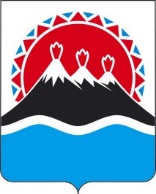 П О С Т А Н О В Л Е Н И ЕПРАВИТЕЛЬСТВА  КАМЧАТСКОГО КРАЯ                   г. Петропавловск-КамчатскийВ соответствии со статьей 78.1 Бюджетного кодекса Российской Федерации, пунктом «ж» части 21.1 Указа Президента Российской Федерации от 19.12.2012 № 1666 «О Стратегии государственной национальной политики Российской Федерации на период до 2025 года», постановлением Правительства Российской Федерации от 18.09.2020 № 1492 «Об общих требованиях к нормативным правовым актам, муниципальным правовым актам, регулирующим предоставление субсидий, в том числе грантов в форме субсидий, юридическим лицам, индивидуальным предпринимателям, а также физическим лицам - производителям товаров, работ, услуг, и о признании утратившими силу некоторых актов Правительства Российской Федерации и отдельных положений некоторых актов Правительства Российской Федерации» ПРАВИТЕЛЬСТВО ПОСТАНОВЛЯЕТ:1. Утвердить Порядок определения объема и предоставления из краевого бюджета субсидий некоммерческим организациям в Камчатском крае в целях финансового обеспечения затрат на социальную и культурную адаптацию и интеграцию иностранных граждан согласно приложению к настоящему Постановлению.2. Настоящее Постановление вступает в силу через 10 дней после дня его официального опубликования.Приложениек постановлению Правительства Камчатского краяПорядокопределения объема и предоставления из краевого бюджета субсидий некоммерческим организациям в Камчатском крае в целях финансового обеспечения затрат на социальную и культурную адаптацию и интеграцию иностранных граждан1. Настоящий Порядок регулирует вопросы определения объема и предоставления из краевого бюджета субсидий некоммерческим организациям (за исключением государственных (муниципальных) учреждений) в Камчатском крае (далее - НКО) в рамках основного мероприятия «Расширение форм взаимодействия органов государственной власти и этнокультурных объединений и содействие социальной и культурной интеграции мигрантов в принимающее сообщество» подпрограммы 1 «Укрепление гражданского единства и гармонизация межнациональных отношений в Камчатском крае» государственной программы Камчатского края «Реализация государственной национальной политики и укрепление гражданского единства в Камчатском крае», утвержденной Постановлением Правительства Камчатского края от 29.11.2013 № 546-П, в целях финансового обеспечения затрат на социальную и культурную адаптацию и интеграцию иностранных граждан (далее - субсидии).2. Субсидии носят целевой характер и не могут быть израсходованы на цели, не предусмотренные настоящим Порядком.3. Субсидия предоставляется Министерством развития гражданского общества, молодежи и информационной политики Камчатского края (далее - Министерство) в пределах лимитов бюджетных обязательств, доведенных до Министерства в установленном порядке, на соответствующий финансовый год и плановый период.Сведения о субсидии размещаются на едином портале бюджетной системы Российской Федерации в информационно-телекоммуникационной сети «Интернет» в разделе «Бюджет».4. К категории получателей субсидий относятся НКО, зарегистрированные на территории Камчатского края в порядке, установленном законодательством Российской Федерации.5. Условием предоставления субсидий является соответствие НКО на первое число месяца, предшествующего месяцу, в котором планируется заключение соглашения о предоставлении субсидий, следующим требованиям:1) у НКО отсутствуют неисполненные обязанности по уплате налогов, сборов, страховых взносов, пеней, штрафов, процентов, подлежащих уплате в соответствии с законодательством Российской Федерации о налогах и сборах;2) у НКО отсутствует просроченная задолженность по возврату в краевой бюджет субсидий, бюджетных инвестиций, предоставленных, в том числе, в соответствии с иными нормативными правовыми актами Камчатского края и иная просроченная задолженность перед Камчатским краем;3) НКО не находится в процессе реорганизации, ликвидации, в отношении нее не введена процедура банкротства, деятельность НКО не приостановлена в порядке, предусмотренном законодательством Российской Федерации;4) НКО не должна являться иностранным юридическим лицом, а также российским юридическим лицом, в уставном (складочном) капитале которой доля участия иностранных юридических лиц, местом регистрации которых является государство или территория, включенные в утвержденный Министерством финансов Российской Федерации перечень государств и территорий, предоставляющих льготный налоговый режим налогообложения и (или) не предусматривающих раскрытия и предоставления информации при проведении финансовых операций (офшорные зоны), в совокупности превышает 50 процентов;5) в реестре дисквалифицированных лиц отсутствуют сведения о дисквалифицированных руководителе, членах коллегиального исполнительного органа, лице, исполняющем функции единоличного исполнительного органа, или главном бухгалтере НКО;6. Для получения субсидии НКО представляет в Министерство следующие документы:1) заявку на предоставление субсидии по форме, утвержденной Министерством;2) копию устава, заверенную надлежащим образом;3) справку из налогового органа, подтверждающую отсутствие у НКО задолженности по налогам, сборам, страховым взносам, пеням, штрафам, процентам, подлежащим уплате в соответствии с законодательством Российской Федерации о налогах и сборах;4) справку, подписанную руководителем НКО, подтверждающую соответствие НКО условиям, указанным в пунктах 2-5 части 5 настоящего Порядка;7. Министерство в течение 2 рабочих дней со дня получения документов, указанных в части 7 настоящего Порядка, получает в отношении НКО сведения из Единого государственного реестра юридических лиц на официальном сайте Федеральной налоговой службы на странице «Предоставление сведений из ЕГРЮЛ/ЕГРИП в электронном виде, а также делает сверку информации по пункту 5 части 6 настоящего Порядка на официальном сайте Федеральной налоговой службы на странице «Поиск сведений в реестре дисквалифицированных лиц».8. Министерство в течение 10 рабочих дней со дня окончания приема документов, указанных в части 7 настоящего Порядка, рассматривает их и принимает решение о предоставлении субсидий либо об отказе в предоставлении субсидий.9. В случае принятия решения об отказе в предоставлении субсидий Министерство в течение 5 рабочих дней со дня принятия такого решения направляет НКО уведомление о принятом решении с обоснованием причин отказа.10. Основаниями для отказа в предоставлении субсидий являются:1) несоответствие НКО категории получателей субсидий, установленной частью 4 настоящего Порядка;2) несоответствие представленных НКО документов требованиям, установленным частью 5 настоящего Порядка;3) непредставление или представление не в полном объеме НКО документов, указанных в части 6 настоящего Порядка;4) установление факта недостоверности представленной НКО информации.11. В случае принятия решения о предоставлении субсидии Министерство в течение 5 рабочих дней со дня принятия такого решения заключает с НКО соглашение о предоставлении субсидии (далее - Соглашение).12. Соглашение, дополнительное соглашение к Соглашению, в том числе дополнительное соглашение о расторжении Соглашения (при необходимости) заключаются в соответствии с типовой формой, утвержденной Министерством финансов Камчатского края.13. Обязательными условиями предоставления субсидий, включаемыми в соглашения о предоставлении субсидий, и договоры (соглашения), заключенные в целях исполнения обязательств по соглашениям о предоставлении субсидий, являются согласие соответствующей НКО и лиц, являющихся поставщиками (подрядчиками, исполнителями) по договорам (соглашениям), заключенным в целях исполнения обязательств по соглашениям о предоставлении субсидий, на осуществление Министерством и органами государственного финансового контроля проверок соблюдения ими условий, целей и порядка предоставления субсидий и запрет приобретения за счет полученных средств субсидий иностранной валюты.14. В Соглашении должно содержаться условие о согласовании новых условий Соглашения или о расторжении Соглашения при недостижении согласия по новым условиям в случае уменьшения Министерству раннее доведенных лимитов бюджетных обязательств, установленных в соответствии с частью 3 настоящего Порядка, приводящего к невозможности предоставления субсидии в размере, определенном в Соглашении.15. Субсидия предоставляется в размере 100 тысяч рублей, но не более суммы, указанной в заявке НКО.16. Министерство перечисляет субсидию на расчетный счет НКО, открытый в кредитной организации, реквизиты которого указаны в заявке, в течение 30 рабочих дней со дня издания приказа о предоставлении НКО субсидии.17. Результатом предоставления субсидии является повышение социальной и культурной адаптации и интеграции иностранных граждан в Камчатском крае.18. Показателями, необходимыми для достижения результата предоставления субсидии по состоянию на 31 декабря отчетного финансового года, являются:1) количество мероприятий по социальной и культурной адаптации и интеграции иностранных граждан, организованных НКО;2) количество иностранных граждан, принявших участие в мероприятиях по социальной и культурной адаптации и интеграции, организованных НКО;4) количество иностранных граждан, которым предоставлены консультации по вопросам социальной и культурной адаптации и интеграции в Камчатском крае.19. Значения показателей, необходимых для достижения результата предоставления субсидии, устанавливаются в Соглашении.20. НКО предоставляет в Министерство в срок не позднее 15 января года, следующего за отчетным, отчет о достижении результатов и показателей предоставления субсидии, а также отчет об осуществлении расходов, источником финансового обеспечения которых является субсидия, по формам согласно приложению к Соглашению. Министерство вправе устанавливать в Соглашении сроки и формы представления НКО дополнительной отчетности.21. Агентство и органы государственного финансового контроля осуществляют обязательную проверку соблюдения НКО условий, целей и порядка предоставления субсидий.22. Остаток субсидии, неиспользованной в отчетном финансовом году, может использоваться СОНКО в очередном финансовом году на цели, указанные в части 1 настоящего Порядка, при принятии Министерством по согласованию с Министерством финансов Камчатского края, в порядке, определенном Правительством Камчатского края, решения о наличии потребности в указанных средствах и включении соответствующих положений в Соглашение.В случае отсутствия указанного решения остаток субсидии (за исключением субсидии, предоставленной в пределах суммы, необходимой для оплаты денежных обязательств получателя субсидии, источником финансового обеспечения которых является указанная субсидия), неиспользованной в отчетном финансовом году, подлежит возврату в краевой бюджет на лицевой счет Министерства не позднее 15 февраля очередного финансового года.23. В случае выявления, в том числе по фактам проверок, проведенных Министерством и органом государственного финансового контроля, нарушения целей, условий, порядка предоставления субсидии, а также недостижения значений результатов и показателей, установленных при предоставлении субсидии, НКО обязана возвратить денежные средства в краевой бюджет в следующем порядке и сроки: 1) в случае выявления нарушения органом государственного финансового контроля – на основании представления и (или) предписания органа государственного финансового контроля в сроки, указанные в представлении и (или) предписании;2) в случае выявления нарушения Министерством – в течение 20 рабочих дней со дня получения требования Министерства.24. Получатель субсидии обязан возвратить средства субсидии в следующих объемах:1) в случае нарушения целей предоставления субсидии – в размере нецелевого использования средств субсидии;2) в случае нарушения условий и порядка предоставления субсидии – в полном объеме;3) в случае недостижения результата предоставления субсидии и значений показателей, необходимых для их достижения, - в объеме недостигнутых показателей, в размере 15% от размера предоставленной субсидии за каждое не достигнутое значение в краевой бюджет.25. Министерство направляет НКО письменное требование о возврате субсидии в течение 10 рабочих дней со дня выявления обстоятельств, указанных в частях 22 - 24 настоящего Порядка.[Дата регистрации]№[Номер документа]Об утверждении Порядка определения объема и предоставления из краевого бюджета субсидий некоммерческим организациям в Камчатском крае в целях финансового обеспечения затрат на социальную и культурную адаптацию и интеграцию иностранных гражданПредседатель Правительства - Первый вице-губернатор Камчатского края[горизонтальный штамп подписи 1]А.О. Кузнецов[Дата регистрации]№[Номер документа]